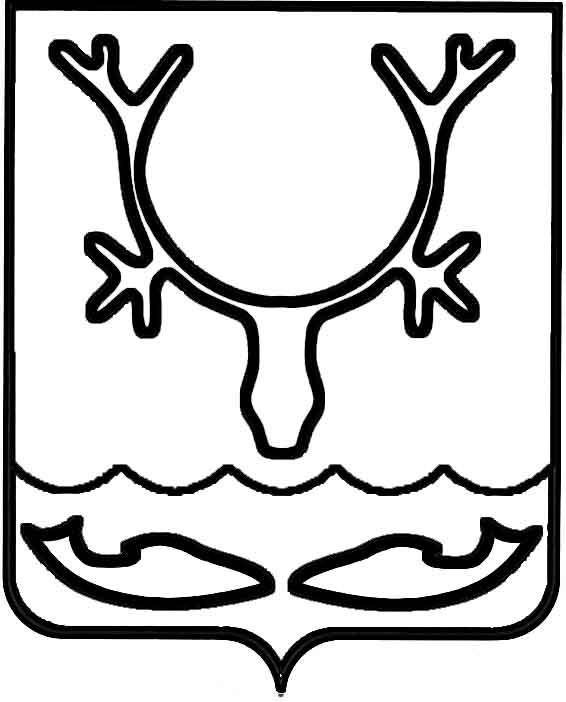 Администрация МО "Городской округ "Город Нарьян-Мар"ПОСТАНОВЛЕНИЕот “____” __________________ № ____________		г. Нарьян-МарВ связи с превышением прогнозируемых отметок подъёма паводковых вод               до уровня свыше 620 см и с целью определения ущерба, нанесённого муниципальному образованию "Городской округ "Город Нарьян-Мар" паводковыми водами в 2014 году, Администрация МО "Городской округ "Город Нарьян-Мар"П О С Т А Н О В Л Я ЕТ:1.	Утвердить состав комиссии по определению ущерба, нанесённого муниципальному образованию "Городской округ "Город Нарьян-Мар" паводковыми водами в 2014 году (Приложение).2.	Настоящее постановление вступает в силу с момента его принятия.Приложение УТВЕРЖДЕНОпостановлением Администрации МО"Городской округ "Город Нарьян-Мар"от 28.05.2014 № 1406СОСТАВкомиссии по определению ущерба, нанесённого МО "Городской округ "Город Нарьян-Мар" паводковыми водами в 2014 году2805.20141406Об утверждении комиссии по определению ущерба, нанесённого МО "Городской округ "Город Нарьян-Мар" паводковыми водами                в 2014 годуГлава МО "Городской округ "Город Нарьян-Мар" Т.В.ФедороваБебенин Александр Борисович- первый заместитель главы Администрации МО "Городской округ "Город Нарьян-Мар", председатель комиссииГончаровАлександр Васильевич- начальник Управления строительства, ЖКХ и градостроительной деятельности Администрации МО "Городской округ "Город Нарьян-Мар", заместитель председателя комиссииРябоваАнна Сергеевна- начальник отдела ЖКХ и ДХ Управления строительства, ЖКХ и градостроительной деятельности Администрации МО "Городской округ "Город Нарьян-Мар", секретарь комиссииЧлены комиссии:ЧерноусовАлександр Владимирович- заместитель начальника Управления строительства, ЖКХ и градостроительной деятельности Администрации МО "Городской округ "Город Нарьян-Мар"Лысаков Вячеслав Васильевич- начальник отдела ГО и ЧС, мобилизационной работы Администрации МО "Городской округ "Город Нарьян-Мар"Новосёлов Валерий Викторович- ведущий специалист отдела ГО и ЧС, мобилизационной работы Администрации МО "Городской округ "Город Нарьян-Мар"Добрынин Алексей Борисович- ведущий специалист отдела ЖКХ и ДХ Управления строительства, ЖКХ и градостроительной деятельности Администрации МО "Городской округ "Город Нарьян-Мар"Бетхер Наталья Николаевна- директор Нарьян-Марского МУ ПОК и ТСКузьмин Виктор Анатольевич- директор МУП "КБ и БО"Фоменок Леонид Александрович- директор МКУ "Управление городского хозяйства            г. Нарьян-Мара"Кабанов Василий Николаевич- директор МБУ "Чистый город"